Технологическая карта урокаУчитель: Мамаева Т.Г., Шонин М.Ю.УчительМамаева Татьяна Геннадьевна, Шонин Максим ЮрьевичПредметОкружающий мирУМКУчебно - методический комплекс «Школа России» под редакцией А.А. ПлешаковаУчебник. Плешаков А.А.  Окружающий мир. 2  класс. В 2 ч.- М.: Просвещение, 2019Класс2-ой для уч-ся с ОВЗТема урокаНаша дружная семьяТип урокаОткрытия нового знанияЦель урокаЗадачиПланируемые результаты- обогащать представления детей о семье, о домашних делах взрослых и детей, о возможности взаимопомощи между членами семьи.Коррекционно- образовательные: формировать представление детей о семье, совершенствовать умение правильно называть членов семьи.Коррекционно-развивающие: способствовать развитию: устной речи, оперативной памяти, произвольного внимания, наглядно-действенного мышления,  творческих способностей учащихся, навыков работы в группе, умения ставить вопросы, находить нужную информацию.Коррекционно-воспитательные: пробуждать интерес к предмету через пословицы, песни; воспитывать культуру поведения при фронтальной, групповой и индивидуальной работе, внимательное и заботливое отношение к близким людям.Личностные: Развитие навыков сотрудничества с взрослыми и сверстниками, умения не создавать конфликтов и находить выходы из спорных ситуаций.Развитие осознания необходимости культуры общения в семье.Объяснять с позиции общечеловеческих нравственных ценностей, почему конкретные поступки можно оценить как хорошие или плохие.Регулятивные УУД:Умение находить и формулировать проблему урока вместе с учителем.Умение слушать собеседника и вести диалог, признавать возможность существования различных точек зрения и права каждого иметь свою, излагать своё мнение и аргументировать свою точку зрения и оценки событий.Способность слушать, наблюдать и делать самостоятельные выводы.Познавательные УУД:Ориентироваться в учебнике, справочной литературе и других источниках.Добывать новые знания, используя учебник и информацию, полученную на уроке.Овладение логическими действиями сравнения, анализа, синтеза, обобщения, построения рассуждений.Развитие способностей к творческому мышлению.Коммуникативные УУД:Донести свою позицию до других, оформлять свою мысль в устной речи.Совместно договариваться о правилах работы в группе, в паре.Предметные:Отбирать из предложенных важные для семейной жизни условияУметь различать родственные взаимосвязи.Определять роль в жизни человека культуры семейного общенияУметь разъяснять понятия: семья, родство, семейные традицииЦель урокаЗадачиПланируемые результатыПредварительная работа: каждому учащемуся заранее даётся задание – составить рассказ о своей семье, принести семейную фотографию, подготовить рассказ о семейных традицияхОборудование: толковый словарь Ожегова, компьютер, мультимедиа проектор, карточки для индивидуальной и парной работы.План урокаХарактеристика деятельности Характеристика деятельности Планируемые результаты       УУДПлан урокаучителяучащихсяПланируемые результаты       УУДОрг. МоментЭмоционально настраивает детей на работуПочему на небе тучи?Почему ежи колючи?Почему снежинка тает,До ладошки долетая?..Почему звезда упала?Почему я знаю мало?Видно, надо не лениться,А учиться и учиться!Слушают учителя, проверяют готовность к урокуРегулятивные: учатся контролировать свою готовность к уроку; осознавать себя как ученика. Принимать  и сохранять учебную задачуВведение в новую тему:Создаёт проблемную ситуацию- Ребята, вы уже заметили на своих рабочих местах картинки с ромашками...  - Как вы думаете,  какое отношение имеют эти цветы к нашему уроку?    (слайд 1)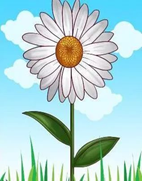 - Определите тему урока, разгадав ребус: (слайд 2)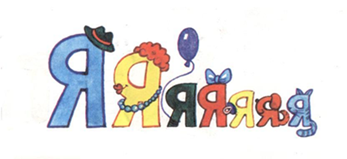 Итак, тема нашего урока «Наша дружная семья» (слайд 3)- Посмотрите на доску. (на экране изображение дома)-Что вы видите? (слайд 4)- Каждой семье нужен уютный, красивый, просторный дом.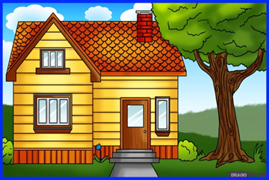 -Мысленно загляните в окошко этого домика и послушайте стихотворениеУ каждого на свете Должны быть папа с мамой — У тех, кто всех послушней, И непослушных самых. У каждого на свете Должны быть братья, сёстры… Чтоб жизнь была весёлой И от улыбок пёстрой. У каждого на свете: Детишек, птиц, зверья, Должны быть те, кто дорог — Родимая семья! У каждого на свете Должны быть папа с мамой, Семья большое счастье — Подарок самый-самый!Дают версии ответа на проблемный вопрос.Отгадывают ребус: семьяОпределяют тему урока.Коммуникативные: учится оформлять свои мысли в устной форме; слушать и понимать речь других.Регулятивные: умение находить и формулировать проблему урока вместе с учителем.Познавательные строит свои высказывания, формулирует вывод на основе анализа.Целеполагание- А цели и задачи нашего урока вы попробуете сформулировать сами. Посмотрите на экран  (слайд 5)Что такое…?Кто является…?Признаки…семьи?Какой должна быть… в семье?Какие бывают семейные …?Заканчивают предложения, подставляя нужное слово.(семья, членами семьи, дружной семьи, культура общения, традиции)Регулятивные: формулируют цель на уроке с помощью учителя, проговаривают последовательность действий на уроке;Коммуникативные: учится оформлять свои мысли в устной  форме; слушать и понимать речь других.IV. «Открытие» нового знания.- А может ли человек жить один и называть себя семьей?- Послушайте историю, которая произошла с одним мальчиком.Давным-давно жил мальчик. Он жил совсем один. Его никто не воспитывал, никто не наказывал, ни с кем он не делился. И было этому мальчику очень грустно.Однажды он отправился на берег моря. И вдруг ему навстречу вышел седой старик. И был очень старый, но очень мудрый.- Куда ты идёшь?- спросил старик.- Я иду искать место, где мне не будет так одиноко.- Я знаю, как тебе помочь. Идем со мной, - предложил старик. Он привел мальчика в свой дом, где жили его дети, внуки, правнуки.- Посмотри!- сказал старик. – Все мы живем в одном доме, вместе радуемся, вместе грустим, вместе едим то, что дала нам природа, помогаем друг другу. Оставайся! Я буду тебе дедом, мой сын и его жена станут тебе отцом и матерью, а мои внуки будут тебе братьями и сестрами.Мальчик остался, и через некоторое время понял, что только теперь научился радоваться и стал по- настоящему счастливым. А произошло это потому, что у него появилась СЕМЬЯ.- Что же появилось у мальчика в семье? (общение)- Подводит к выводу, что человек не может жить без общения с другими людьми.- Выслушиваются ответы детей. Вывод:- Действительно, плохо человеку, когда ему не с кем поиграть, поговорить, поделиться своими радостями и горестями, то есть не с кем общаться. Человек не может жить на этом свете без общения с другими людьми. Самые близкие для тебя люди – это твоя семья.Личностные: объяснять с позиции общечеловеческих нравственных ценностей, почему конкретные поступки можно оценить как хорошие или плохие.Познавательные:   овладение логическими действиями сравнения, анализа, синтеза, обобщения, построения рассуждений.Регулятивные: способность слушать, наблюдать и делать самостоятельные выводы.1.Члены семьи.-  Давайте заселим наш дом. И ответим на след наш вопрос. Кто же является членами семьи?Загадывает загадки.- Отгадайте загадки:1. Она лучше всех на свете,Без нее прожить нельзя.Есть она у Кати, ПетиИ, конечно, у меня. (мама)2. Шкаф тяжелый кто подвинет?Кто розетки нам починит,Кто все полочки прибьет,В ванной утром кто поет?Кто в машине за рулем?На футбол мы с кем пойдем? (папа)3.На него смотрю всегдаИ беру с него пример.Он на папу так похож!Но только с сединой – и что ж? (дедушка)4. У мамы работа, у папы работа,У них для меня остается суббота!А с нею я дома всегда,Она не ругает меня никогда! (бабушка)5. Маме на радость, папе в награду,Он появился, наследник – отрада.Родной, несмышленый, пуговки–глазки –Ему все вниманье, забота и ласки. (сын)6. В мультфильме по сказке Владимира Сутеева «Мешок яблок» заяц часто повторял, что его дома ждут: « …четыре сыночка и лапочка-…» (дочка)7. У мамы сестраВеселей не найдете!Ей очень горжусьВедь она моя … (тетя)8. К нам приехал папин брат.Встрече с ним я очень рад!Он твердит, в глаза мне глядя:«Руку жми, ведь я твой…(дядя)Подводит к выводу:- Так что же такое семья?Отгадывают загадкиДелают вывод. Что такое семья.Познавательные: строит свои высказывания, формулирует вывод на основе анализа.Регулятивные: формулирует выводКоммуникативные: учатся слышать, уважать чужую точку зрения, участвуют  в обсуждении.2.Словарная работа- Ответим на первый вопрос. Найдем определение семьи в Толковом словаре.(вывешивается определение на доске)В слове «семья», скрыто слово «семь», это означает, что раньше, в старину, семья состояла не из 3-4 человек, а из 6-7. Но и в наше время есть очень большие семьи (показать иллюстрации).В семье проживают люди разных поколений: старшее, среднее и младшее.С 2008 года 8 июля в нашей стране начал отмечаться праздник, День Семьи, Любви и Верности.  У праздника есть и свой официальный символ, предложенный супругой премьер министра  РФ Дмитрия Медведева, — ромашка.  Ромашка - это самый известный и распространённый цветок в России. Праздник проходит в летний период, который традиционно ассоциируется с цветами. Также в России, издревле, ромашка - это символ любви.Находят в толковом словаре определение слова «семья»: Семья - это группа живущих вместе близких родственников.(слайд 6)Личностные: проявляют познавательную инициативу;Познавательные: ориентироваться в учебнике, справочной литературе и других источниках.3.Работа по учебнику с. 42- Рассмотрите рисунок на с. 42 учебника. - Кого вы здесь видите?- Расскажите по рисунку о семье Серёжи и Нади.- Подумайте, о чем беседуют наши герои, как обращаются друг к другу. Придумайте, каким может быть диалог между мамой и сыном, отцом и дочерью. Оживить рисунок.Работа с учебником.Рассказывают по рисунку о семье Серёжи и Нади. Познавательные: ориентироваться в учебнике, справочной литературе и других источниках4. Рассказы о своей семье. Проверка домашнего задания.- Сколько человек в ваших семьях?-  Назови имена членов вашей семьи.- Как относятся друг к другу члены вашей семьи?Рассказывают о своих семьях по фотографиямПознавательные: отвечает на вопросы, рассуждает, опирается на собственные наблюдения и приобретённые знания.Коммуникативные: учатся оформлять свои мысли в устной форме,  слушать и понимать речь других учится слышать, уважать чужую точку зрения.5. Физминутка.Кто живёт у нас в квартиреРаз, два, три, четыре, (хлопаем в ладоши)Кто живёт у нас в квартире? (шагаем на месте)Раз, два, три, четыре, пять, (прыжки на месте)Всех могу пересчитать: (шагаем на месте)Папа, мама, брат, сестра, (хлопаем в ладоши)Кошка Мурка, два котёнка (наклоны туловища влево-вправо)Мой сверчок, щегол и я (повороты туловища влево-вправо)Вот и вся моя семья (хлопаем в ладоши).Дети выполняют движения.Личностные: формирует ЗОЖ6. Культура общения- Как вы думаете, что такое культура общения? (Вежливая речь, культурное поведение, доброе, уважительное отношение к человеку)- Нужна ли она в семье? Почему? (Культура общения нужна нам, чтобы семья была дружная и счастливая)- Можно ли обижать того, кто тебя любит? ( Нельзя, потому что они любят и заботятся о нас)- Семья – это семь я, а значит, семья – это постоянная помощь и поддержка друг другу.- Рассмотрите на с. 43 учебника и расскажите, как взрослые помогают детям и дети взрослым в семье Сережи и Нади.Рассуждают на тему, что такое культура общения и нужна ли она в семье.Делают вывод: культура общения – это часть культуры поведения человека, которая выражается в речи и поведении.Работают по учебнику на с. 43Познавательные: осмысление понятий, связанных с темой «Дружная семья», осознание своей роли в семье.Коммуникативные: учится оформлять свои мысли в устной  форме; слушать и понимать речь других.Регулятивные: способность слушать, наблюдать и делать самостоятельные выводы.7.  Взаимоотношения в семье (Работа в парах)- А теперь давайте подумаем, что же объединяет всех членов семьи. Для этого прочитайте предложения на доске и найдите те, которые могут быть признаком хорошей и дружной семьи.1. Члены семьи каждый день ссорятся, обижают друг друга.2. Члены семьи любят и не обижают друг друга.3. Живут в одной квартире.4. Для каждого члена семьи своя отдельная квартира.5. Вместе занимаются домашним хозяйством.6. Каждый член семьи отдыхает отдельно.7. Вместе распределяют деньги на покупки.8. Вместе отдыхают и проводят свое свободное время.9. У каждого свой кошелек.10. У каждого члена семьи свое хозяйство.Работа в парах. Дети выбирают признаки дружной семьи.Дети составляют из выбранных слов дом на доске.Личностные: развитие навыков сотрудничества с взрослыми и сверстниками, умения не создавать конфликтов и находить выходы из спорных ситуаций.Коммуникативные: учится оформлять свои мысли в устной форме; слушать и понимать речь других.Регулятивные: формирование навыков самоконтроля.- Послушайте легенду и назовите качества дружной семьи. Легенда «Как появилась дружная семья»          Давным-давно жила семья, в которой было 100 человек, но не было между ними согласия. Устали они от ссор и раздоров. И вот решили члены семьи обратиться к мудрецу. Чтобы он научил их жить дружно. Мудрец внимательно выслушал просителей и сказал: «Никто не научит вас жить счастливо, вы должны сами понять, что вам нужно для счастья. Напишите, какой вы хотите видеть свою семью». Собралась эта огромная семья на семейный совет и решили они, чтобы семья была дружной, надо относиться друг к другу, придерживаясь этих качеств:- Понимание- Любовь- Уважение- Доверие- Доброта- Забота- Помощь- ДружбаЗаписывают на листочках каждый по одному слову (уважение, понимание, любовь, забота, помощь…Регулятивные: формирование навыков самоконтроля.Познавательные: осмысление качеств, связанных с понятием «Дружная семья»,Личностные: формирует самооценку на основе критерия успешности учебной деятельности, позитивного отношения к семье и семейным ценностям;8. Стихотворение.«Что может быть семьи дороже?»Читают ученики: Что может быть семьи дороже?Теплом встречает отчий дом,Здесь ждут тебя всегда с любовью,И провожают в путь с добром!Отец и мать, и дети дружноСидят за праздничным столом,И вместе им совсем не скучно,А интересно впятером.Малыш для старших как любимец,Родители - во всем мудрей,Любимый папа - друг, кормилец,А мама ближе всех, родней.Любите! И цените счастье!Оно рождается в семье,Что может быть ее дорожеНа этой сказочной землеЛичностные: формирует самооценку на основе критерия успешности учебной деятельности, позитивного отношения к семье и семейным ценностям;Коммуникативные: учится оформлять свои мысли в устной форме; слушать и понимать речь других.9.  Семейные традиции.Когда в доме все друг другу помогают, он наполнен улыбками, то в нём тепло и уютно всем. В таких семьях, из поколения в поколение передаются добрые семейные традиции.- А что такое семейные традиции?- Найдите определение.с. 44 - 46Традиции - то, что перешло от одного поколения к другому, что унаследовано от предшествующих поколений.Работают по учебнику, находят определение слова традицииРегулятивные: учатся ставить проблему.Познавательные: осмысление понятий, связанных с темой «Дружная семья», осознание своей роли в семье.Познавательные: ориентироваться в учебнике, справочной литературе и других источникахVIII. Рефлексия. Проектная творческая деятельность.  -Давайте продемонстрируем, как мы усвоили урок, а также проявим свое творчество. Вы сейчас будете создавать «дом своей мечты». При создании дома используйте те строительные материалы, на которых написаны те слова, которые, на ваш взгляд.   нужны для дружной семьи.- Прочитайте и закончите предложения:— Я хочу, чтобы мои мама и папа были…— Я люблю, когда бабушка…— Мои мама и папа для меня самые…— Я люблю своих родителей за то, что…— Я доверяю своим родителям…— Я люблю своего дедушку за то, что…— Я хочу своим родителям пожелать…— Свою семью я считаю…— Моя мамочка для меня самая… -  Я хочу, чтобы мой дедушка и моя бабушка …- Я желаю своим близким …Конструируют «дом своей мечты», используя те строительные материалы, на которых написаны те слова, которые, на их взгляд.   нужны для дружной семьи.Заканчивают предложения, подводят итог урока.Регулятивные: оценивает  правильность выполнения действия на уровне адекватной ретроспективной оценки.           Личностные: формирует самооценку на основе критерия успешности учебной деятельности.Коммуникативные: учится оформлять свои мысли в устной форме; слушать и понимать речь других.Познавательные: развитие способностей к творческому мышлению.